             
STUDY BUDDIES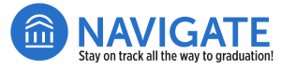 .You can connect with other students in your class sections to form study groups, coordinate group work outside of class and prepare for presentations. Study Buddies is available automatically in your Navigate Student app and web portal for classes in which you are actively enrolled.Get Started.From the mobile app (Navigate Student by EAB) or on the web at go.niu.edu/navigate, click on Student Login (Navigate Student). Sign in using your Z-ID@student.niu.edu email and password.Access, Find and Join Study Buddies.Click on the Study Buddies link from the list of links in both the mobile app or on the web (niu.navigate.eab.com)Next, a list of your currently enrolled classes will appear.For each class you will see bubble icons indicating groups to join and an option to be the first to start a group.Click Join for classes you would like to join a Study Buddies group.By clicking Join, you will be prompted to confirm your selection by pressing Yes.Other students in your class section will be able to see your email address and reach out to you via email. Students get a mobile or email notification that new students have joined Study Buddies.Connect with Classmates.After you have joined one or more groups, you can click on the class link to see the list of fellow students who are part of your class sections’ Study Buddies group.Email one or more students to notify by selecting their names using the check boxes.After selecting classmates, your email app will open with a prepopulated subject and body text saying “Hey! Would you be interested in studying together for [class name here]?”Tip: You also can use the quick search to search for particular classmates who have opted into Study Buddies for the section..“ For questions or assistance with Navigate Staff or Navigate Student, please visit go.niu.edu/navigate to select the help link.